Pedro Morouço fica responsável pelo pelouro da Formação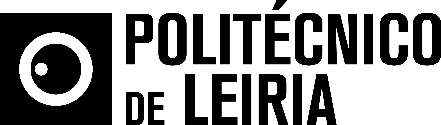 Docente do Politécnico de Leiria eleito diretor da Federação Portuguesa de Natação Pedro Morouço, docente do Politécnico de Leiria, foi eleito diretor da área de formação da Federação Portuguesa de Natação. Pedro Morouço assume como principal responsabilidade aprimorar e desenvolver o plano de formação da Federação, operacionalizando a estratégia nesta área em convergência com associações territoriais, além de contribuir para influenciar a administração pública desportiva para a regulamentação adicional da formação de treinadores/técnicos em Portugal.O docente e investigador do Politécnico de Leiria foi também recentemente nomeado para a Direção da International Society of Biomechanics in Sports, para 2016-2018, e ainda este mês lançou o livro “Natação e atividades aquáticas: pedagogia, treino e investigação”, em coautoria com Nuno Batalha da Universidade de Évora e Ricardo Fernandes da Universidade do Porto. Pedro Morouço mostra-se entusiasmado com o novo desafio, especialmente por ser na área em que desde cedo investe em investigação, e considera que «ser em simultâneo diretor da Federação Portuguesa de Natação e da International Society of Biomechanics in Sports permite, por um lado, aproximar a ciência da prática promovendo a transferência do conhecimento para os diferentes atores da modalidade e, simultaneamente, consciencializar os treinadores dos avanços científicos que podem contribuir para a sua atuação.Pedro Morouço é docente na Escola Superior de Educação e Ciências Sociais do Politécnico de Leiria, e responsável pelo Grupo de Investigação em Biofabricação do Centro para o Desenvolvimento Rápido e Sustentado de Produto, do Politécnico de Leiria. Considera-se um apaixonado pela investigação. Em 2004 licenciou-se em Ciências do Desporto, na Faculdade de Desporto da Universidade do Porto, e continuou a colaborar em diversos projetos aí em desenvolvimento.Em 2005 começou a colaborar pro bono com a Associação de Natação do Distrito de Leiria, sob a alçada da Federação Portuguesa de Natação. Sem grande apoio financeiro começou a fazer investigação na Federação, nomeadamente na avaliação dos desportistas federados, por exemplo através do desenvolvimento de sistemas de vídeo submersos. Esta investigação acabou por ser uma “revelação” para muitos nadadores, que pela primeira vez puderam ver a sua performance dentro de água. Posteriormente Pedro Morouço atualizou o seu sistema de câmaras, adquirindo um total de quatro câmaras sincronizadas, duas acima e duas debaixo de água. Este trabalho resultou em cerca de dois anos de investigação, em que Pedro Morouço viajou entre complexos desportivos na região, reunindo dados qualitativos e quantitativos, no sentido de estabelecer maior proximidade com os treinadores e influenciar positivamente o desempenho dos atletas. As investigações progrediram e em 2014 foi o vencedor do Hans Gros New Investigator Award, com os seus estudos em torno da performance em natação de elevado nível.Em 2007 torna-se docente em Biomecânica do Desporto no Politécnico de Leiria. Em 2009 fez o mestrado na Universidade do Porto, e em 2012 o doutoramento na Universidade da Beira Interior, na área da melhoria da performance dos nadadores recorrendo a uma abordagem biomecânica e fisiológica. Durante este período trabalhou de perto com a Federação Portuguesa de Natação, colaborando para constituir uma equipa de Avaliação e Controlo, onde era responsável pelo fornecimento da avaliação cinética. Assume agora o cargo de diretor da área de formação.Leiria, 31 de outubro 2016Anexo: fotografia de Pedro Morouço.Para mais informações contactar:Midlandcom – Consultores em ComunicaçãoAna Frazão Rodrigues * 939 234 508 * 244 859 130 * afr@midlandcom.ptMaria Joana Reis * 939 234 512 * 244 859 130 * mjr@midlandcom.ptAna Marta Carvalho * 939 234 518 * 244 859 130 * amc@midlandcom.pt